Муниципальное бюджетное дошкольное образовательное учреждение 
Центр развития ребенка – детский сад № 31Экономическое воспитаниедошкольниковАктуальностьНеобходимость принятия в повседневной жизни тех или иных финансовых решений, а также затруднения, возникающие при использовании современных финансовых инструментов, обуславливают важность приобретения каждым человеком знаний и навыков в области финансов. Под словом «финансы» в данном конкретном случае следует понимать всю совокупность личных и семейных денежных средств, которыми будет распоряжаться человек в течение жизни. Недостаточный уровень финансовой грамотности мешает родителям привить детям правильные навыки по управлению финансами, сформировать систему позитивных установок, которая позволит им в будущем принимать грамотные решения. Нередко родители жалуются, что дети не знают цену деньгам, не ценят и не берегут вещи, игрушки, требуют дорогих подарков. Включение в образовательную деятельность ДОУ основ экономического воспитания может помочь родителям в решении этой воспитательной задачи.С точки зрения включения экономического воспитания в образовательную деятельность дошкольников 5-7 лет речь не идет и не может идти о полноценных знаниях, умениях или навыках рационального обращения с деньгами. Однако именно этот возраст является самым продуктивным в плане заложения таких индивидуально-психологических особенностей личности, как ответственность, бережливость, сила воли, которые в дальнейшем будут необходимы для воспитания финансово грамотного гражданина. Эти свойства личности способствуют успешности решений, принимаемых взрослым человеком. Стратегия повышения финансовой грамотности в Российской Федерации на 2017–2023 годы, утвержденная распоряжением Правительства Российской Федерации от 25 сентября 2017 года № 2039-р, содержит определение финансовой грамотности как результата процесса финансового образования, который, в свою очередь, определяется как сочетание осведомленности, знаний, умений и поведенческих моделей, необходимых для принятия успешных финансовых решений и, в конечном итоге, для достижения финансового благосостояния.Финансовая грамотность для дошкольников – это финансово-экономическое образование детей, направленное на заложение нравственных основ финансовой культуры и развитие нестандартного мышления в области финансов (включая творчество и воображение)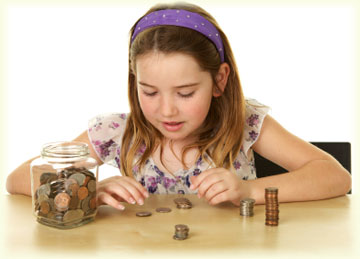 ЗадачиОбразовательныедать дошкольникам первичные финансовые и экономические представления; обогатить словарный запас дошкольников основными финансово- экономическими понятиями, соответствующими их возрасту; способствовать формированию разумных экономических потребностей, умению соизмерять потребности с реальными возможностями их удовлетворения; стимулировать мотивацию к бережливости, накоплению, полезным тратам; положить начало формированию финансово-экономического мышления; способствовать формированию основных качеств по умению принятия самостоятельных решений; сформировать умение рационально организовывать свою трудовую деятельность; содействовать формированию позитивной социализации и личностному развитию дошкольника. Воспитательныепобуждение интереса к изучению мира экономики и финансов; воспитание уважения к своему и чужому труду, добросовестному отношению к посильному труду, коллективизму в быту, предусматривающему взаимопомощь между членами семьи, друзьями, соседями;воспитание нравственно-экономических качеств личности: трудолюбия, деловитости, предприимчивости, добросовестности, ответственности и самоконтроля, уверенности в себе, поиска наилучшего выхода из ситуации; воспитание бережного отношения ко всем видам собственности (личной и общественной), семейному и общественному достоянию, материальным ресурсам.Технологии экономического воспитания дошкольниковВ процессе организации образовательной деятельности по изучению основ финансовой грамотности мы используем как традиционные, классические формы (игра, беседа, чтение, экскурсии, наблюдения и др.), так и современные (проектная деятельность, ситуационные задачи, викторины и конкурсы, театрализованные постановки и др.). Все формы носят интегративный характер, позволяют развивать разные виды деятельности дошкольников.Средства обученияЦентры финансовой грамотности 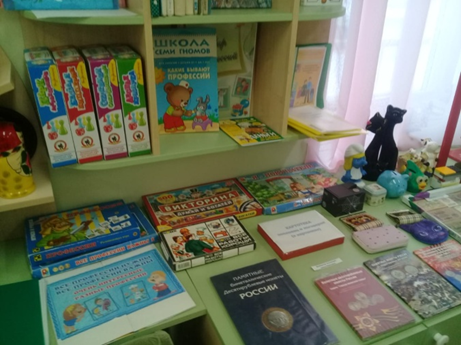 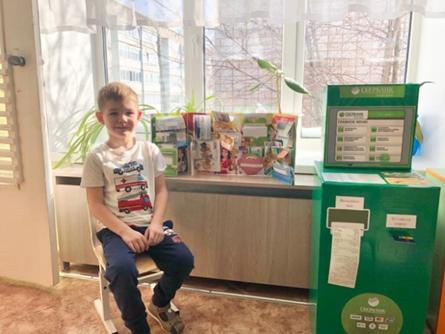 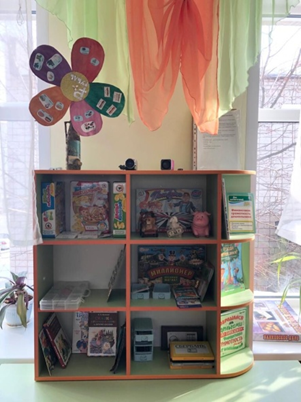 Мини-музей денег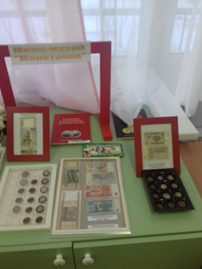 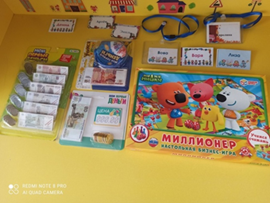 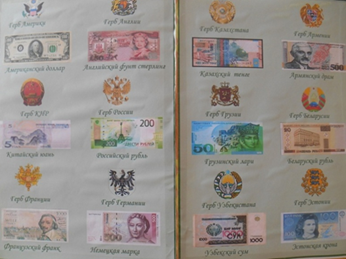 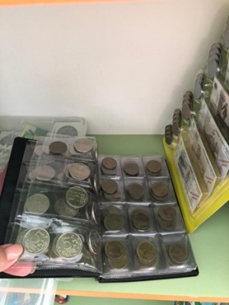      Средства обученияДля организации изучения основ финансовой грамотности в группах создана развивающая среда с учетом возрастных и индивидуальных особенностей воспитанников, специфики их образовательных потребностей и интересов.В работе используем различные средства обучения, направленные на развитие, в первую очередь, деятельности детей: чтения (восприятия) художественной литературы (книги для детского чтения, иллюстративный материал); познавательно-исследовательской (натуральные предметы для исследования, макеты, карты, модели и другое.); игровой (игры, игрушки); трудовой (оборудование и инвентарь для разных видов труда); коммуникативной (дидактический материал, лэпбуки); продуктивной (оборудование и материалы для лепки, аппликации, рисования и конструирования).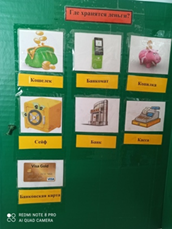 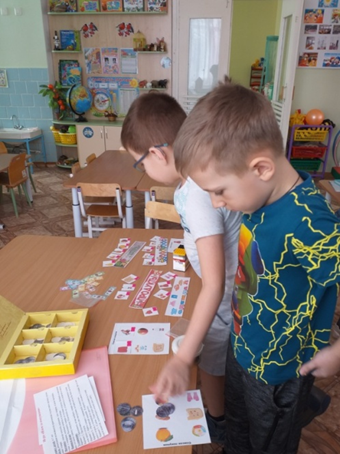 Взаимодействие с родителямиНаправления работы     Информационное                 Познавательное                       Досуговое                        АналитическоеФормы работы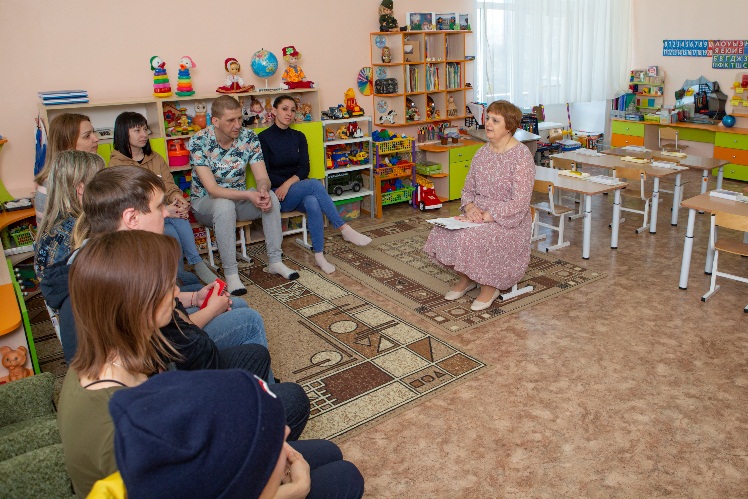 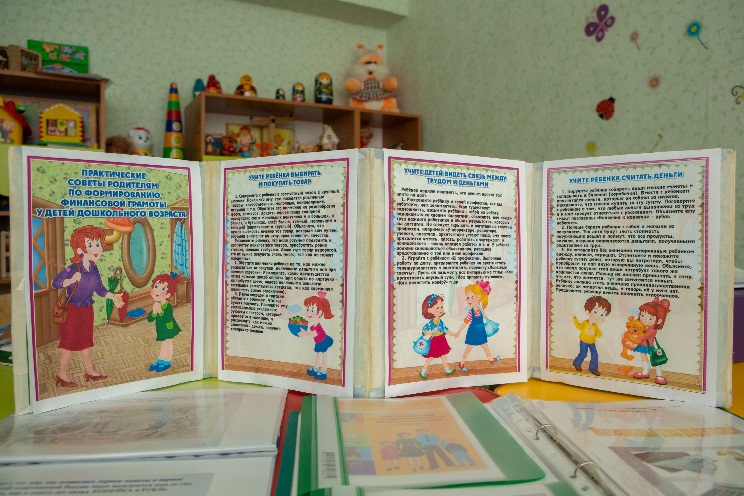 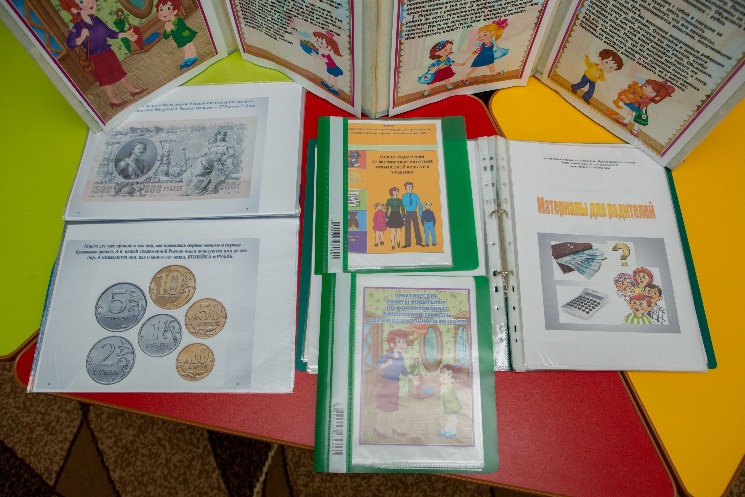 Ожидаемые результаты Деньги не появляются сами собой, а зарабатываются.-Сначала зарабатываем - потом тратим соответственно, чем больше зарабатываешь и разумнее тратишь, тем больше можешь купить. 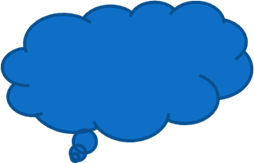  -Товар в магазине – это результат труда других людей, поэтому он стоит денег (а товар в магазине – это результат труда других людей, поэтому он стоит денег; люди как бы меняют свой труд на труд других людей, и в этой цепочке деньги – это посредник).-Твои деньги бывают объектом чужого интереса (дети должны знать элементарные правила финансовой безопасности).-Деньги любят счет (дети должны уметь считать деньги, например, сдачу в магазине, деньги, которые они могут 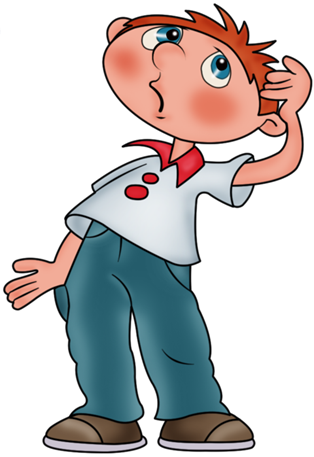 потратить в магазине).-Не все продается и покупается (дети должны понимать, что главные ценности – жизнь, отношения, радость близких людей – за деньги не купишь).-Финансы нужно планировать (приучаем вести учет доходов и расходов в краткосрочном периоде).-Финансы – это интересно и увлекательно.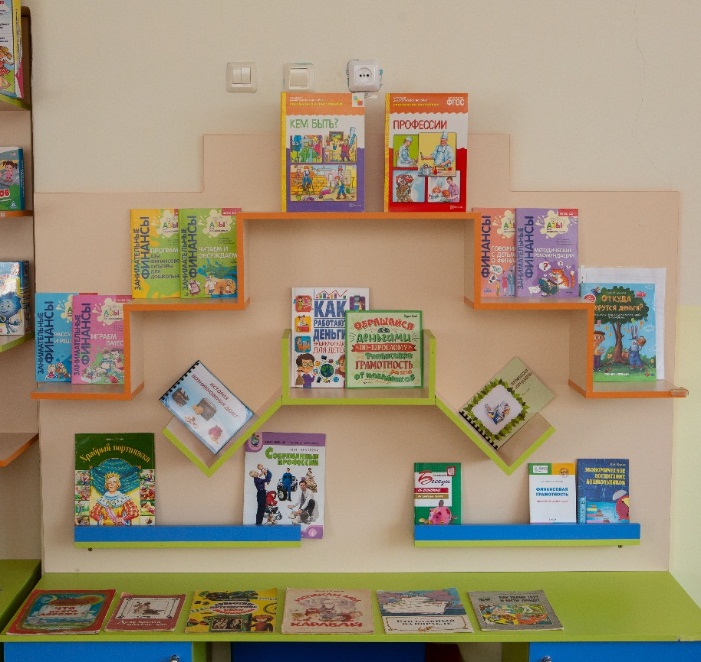 литература,
рекомендованная для использованияСитуационные задачи – обучение на примере разбора конкретной ситуации. Эта технология лучше других методов учит решать возникающие проблемы с учетом конкретных условий и фактической финансовой информации. Ребенок учится предвидеть последствия собственного поведения, анализировать причины того или иного развития событий. Усложняясь, такие ситуации, как правило, позволяют активизировать у ребенка познавательный интерес, а также сформировать определенный опыт. Викторины и конкурсы можно рассматривать как своеобразные формы познавательной деятельности с использованием информационно-развлекательного содержания. Примерами викторины могут быть: «Разумные траты сказочных героев», «Угадай профессию», «Угадай вид труда» и пр.Проектная деятельность позволяет детям самостоятельно или совместно с взрослыми открывать новый практический опыт, добывать его экспериментальным, поисковым путем, анализировать его и преобразовывать. С помощью проектов дошкольники осваивают новые понятия и представления о мире личных и семейных финансов. В 2021 году на конкурс «Юный исследователь» был выдвинут детский проект по финансовой грамотности под названием «Секреты монет».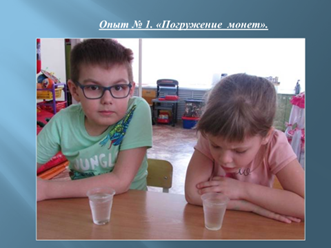 Игра. Ведущим видом деятельности дошкольников является игра. Использование игры эффективно при организации коммуникативной, познавательной, двигательной деятельности. Это одна из самых предпочтительных форм для формирования основ финансовой грамотности.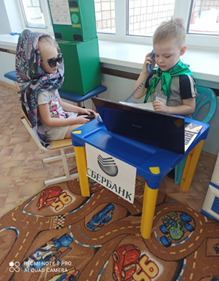 Выставки, фотовыставки: например, дети готовят рисунки на тему «Деньги будущего», придумывают, какие должны быть деньги, какой формы, что на них должно быть нарисовано и какие защитные признаки должны иметь банкноты. Рисунки дошкольников размещаются на специальном стенде, который просматривают родители.Беседы-обсуждения, чтение (художественная литература, пословицы), художественные приемы (загадки) могут быть использованы при реализации всех образовательных областей. Чтение – является основной формой восприятия художественной литературы. Беседы-обсуждения – одна из форм работы с детьми, которая помогает детям закрепить знания по разным темам.Лэпбуки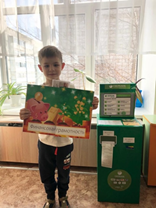 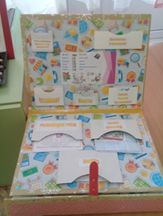 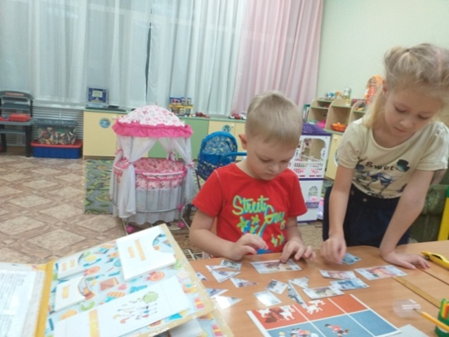 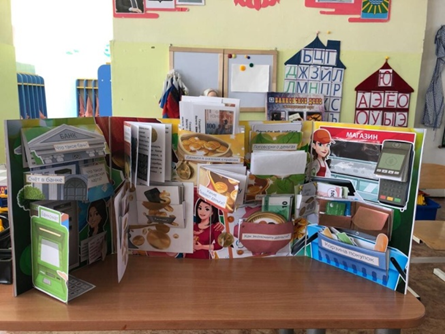 Дидактические игры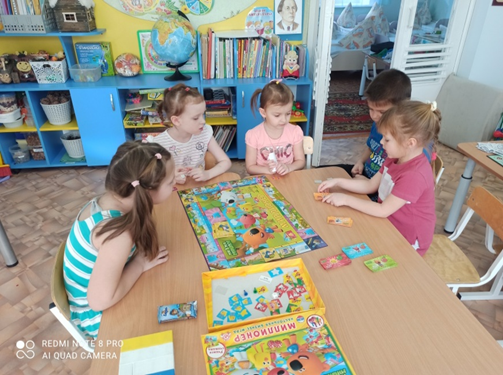 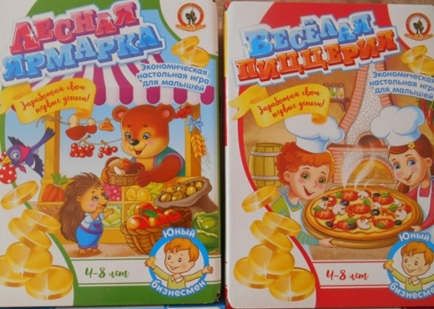 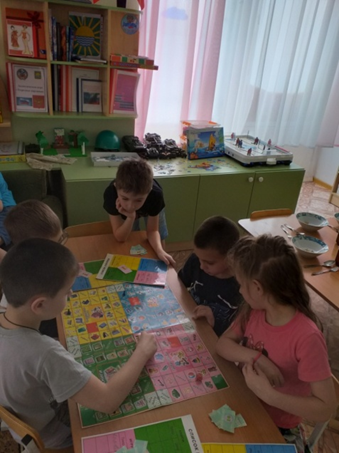 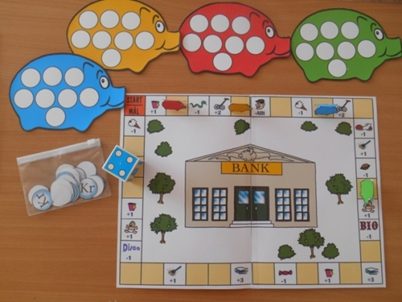 Тематические стенды, создание странички на сайте дошкольной образовательной организации, родительский лекторий, консультации, создание библиотеки.Создание предметно-пространственной среды, семейные проекты, конкурсы, папки-передвижки, театрализованные постановки.Праздники, выставки, ярмарки, экскурсии, встречи с интересными людьми, родительский клуб.Анкетирование, тестирование, личные беседы, родительская почта, анализ мнений и запросов родителей. 